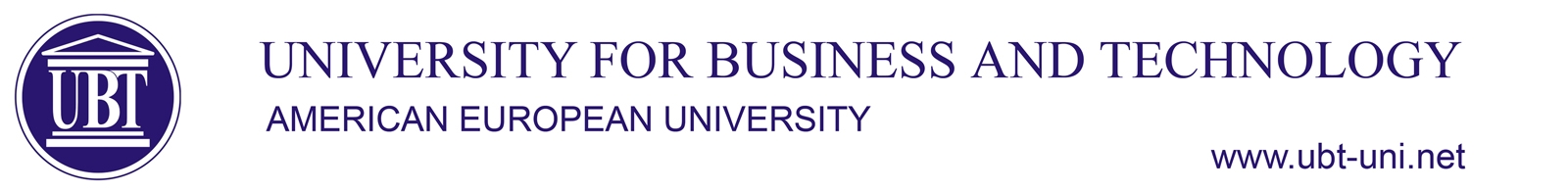 ............................................................................................................ ....................................... ... ........................SyllabusiB.Sc.- Arkitekturë dhe planifikim hapësinorëLëndaKONSTRUKSIONE ARKITEKTONIKE  2KONSTRUKSIONE ARKITEKTONIKE  2KONSTRUKSIONE ARKITEKTONIKE  2KONSTRUKSIONE ARKITEKTONIKE  2LëndaLlojiSemestriECTSkodiLëndaOBLIGATIV (O)25 30-KOA-251Lektor të kursitDr. Binak Beqaj  Dr. Binak Beqaj  Dr. Binak Beqaj  Dr. Binak Beqaj  AsistentiTutoriQëllimet dhe objektivatPërvetësimi domosdoshëm i dijës nga kjo lëndë si lende bazike profesionale për studime ne arkitekture nga fusha e konstruksioneve arkitektonike dhe projektimi i tyre.Diskutimi dhe përgatitja e studentëve për të kuptuar elementet e konstruksionit, sistemet konstruktive te kulmeve si dhe hollësitë (detajet) të ndërlidhura me konstruksionet arkitektonike të dhe karakteristikat e tyre. Kjo arrihet duke aftësuar studentët për të njohur materialet, normat, rregullat teknike dhe standardet për ndërtimin e konstruksioneve arkitektonike të kulmeve (veçanërisht te kulmeve te pjerrëta).Kuptimi i karakteristikave themelore dhe rregullave të projektimit dhe ekzekutimit të kulmeve duke përfshire paraqitjen dhe përmbajtjen e tyre në projektin kryesorë.   Përvetësimi domosdoshëm i dijës nga kjo lëndë si lende bazike profesionale për studime ne arkitekture nga fusha e konstruksioneve arkitektonike dhe projektimi i tyre.Diskutimi dhe përgatitja e studentëve për të kuptuar elementet e konstruksionit, sistemet konstruktive te kulmeve si dhe hollësitë (detajet) të ndërlidhura me konstruksionet arkitektonike të dhe karakteristikat e tyre. Kjo arrihet duke aftësuar studentët për të njohur materialet, normat, rregullat teknike dhe standardet për ndërtimin e konstruksioneve arkitektonike të kulmeve (veçanërisht te kulmeve te pjerrëta).Kuptimi i karakteristikave themelore dhe rregullave të projektimit dhe ekzekutimit të kulmeve duke përfshire paraqitjen dhe përmbajtjen e tyre në projektin kryesorë.   Përvetësimi domosdoshëm i dijës nga kjo lëndë si lende bazike profesionale për studime ne arkitekture nga fusha e konstruksioneve arkitektonike dhe projektimi i tyre.Diskutimi dhe përgatitja e studentëve për të kuptuar elementet e konstruksionit, sistemet konstruktive te kulmeve si dhe hollësitë (detajet) të ndërlidhura me konstruksionet arkitektonike të dhe karakteristikat e tyre. Kjo arrihet duke aftësuar studentët për të njohur materialet, normat, rregullat teknike dhe standardet për ndërtimin e konstruksioneve arkitektonike të kulmeve (veçanërisht te kulmeve te pjerrëta).Kuptimi i karakteristikave themelore dhe rregullave të projektimit dhe ekzekutimit të kulmeve duke përfshire paraqitjen dhe përmbajtjen e tyre në projektin kryesorë.   Përvetësimi domosdoshëm i dijës nga kjo lëndë si lende bazike profesionale për studime ne arkitekture nga fusha e konstruksioneve arkitektonike dhe projektimi i tyre.Diskutimi dhe përgatitja e studentëve për të kuptuar elementet e konstruksionit, sistemet konstruktive te kulmeve si dhe hollësitë (detajet) të ndërlidhura me konstruksionet arkitektonike të dhe karakteristikat e tyre. Kjo arrihet duke aftësuar studentët për të njohur materialet, normat, rregullat teknike dhe standardet për ndërtimin e konstruksioneve arkitektonike të kulmeve (veçanërisht te kulmeve te pjerrëta).Kuptimi i karakteristikave themelore dhe rregullave të projektimit dhe ekzekutimit të kulmeve duke përfshire paraqitjen dhe përmbajtjen e tyre në projektin kryesorë.   Rezultatet e pritshmeNë përfundim të kësaj lënde studentët duhet të kenë aftësitë për të:Lexuar e hartuar “Projektin kryesorë”, veçanërisht pjesën arkitektonike të konstruksioneve të kulmeve me të gjitha hollësitë e nevojshme, për lloje të ndryshme te kulmeve.Kuptuar e aplikuar detaje të ndryshme të kulmeve, kanaleve të ventilimit dhe oxhakëve, llamarina dhe ulluqet, karakteristikat kryesore teknike për projekte të ndërtesave të të gjitha kategorive.Njohur dhe aplikuar tipologjitë e ndryshme të kulmeve të kombinuara në arkitekturë varësisht nga ndikimet e jashtme dhe të brendshme dhe modeli arkitektonik i ndërtesës.Në përfundim të kësaj lënde studentët duhet të kenë aftësitë për të:Lexuar e hartuar “Projektin kryesorë”, veçanërisht pjesën arkitektonike të konstruksioneve të kulmeve me të gjitha hollësitë e nevojshme, për lloje të ndryshme te kulmeve.Kuptuar e aplikuar detaje të ndryshme të kulmeve, kanaleve të ventilimit dhe oxhakëve, llamarina dhe ulluqet, karakteristikat kryesore teknike për projekte të ndërtesave të të gjitha kategorive.Njohur dhe aplikuar tipologjitë e ndryshme të kulmeve të kombinuara në arkitekturë varësisht nga ndikimet e jashtme dhe të brendshme dhe modeli arkitektonik i ndërtesës.Në përfundim të kësaj lënde studentët duhet të kenë aftësitë për të:Lexuar e hartuar “Projektin kryesorë”, veçanërisht pjesën arkitektonike të konstruksioneve të kulmeve me të gjitha hollësitë e nevojshme, për lloje të ndryshme te kulmeve.Kuptuar e aplikuar detaje të ndryshme të kulmeve, kanaleve të ventilimit dhe oxhakëve, llamarina dhe ulluqet, karakteristikat kryesore teknike për projekte të ndërtesave të të gjitha kategorive.Njohur dhe aplikuar tipologjitë e ndryshme të kulmeve të kombinuara në arkitekturë varësisht nga ndikimet e jashtme dhe të brendshme dhe modeli arkitektonik i ndërtesës.Në përfundim të kësaj lënde studentët duhet të kenë aftësitë për të:Lexuar e hartuar “Projektin kryesorë”, veçanërisht pjesën arkitektonike të konstruksioneve të kulmeve me të gjitha hollësitë e nevojshme, për lloje të ndryshme te kulmeve.Kuptuar e aplikuar detaje të ndryshme të kulmeve, kanaleve të ventilimit dhe oxhakëve, llamarina dhe ulluqet, karakteristikat kryesore teknike për projekte të ndërtesave të të gjitha kategorive.Njohur dhe aplikuar tipologjitë e ndryshme të kulmeve të kombinuara në arkitekturë varësisht nga ndikimet e jashtme dhe të brendshme dhe modeli arkitektonik i ndërtesës.